ПРОТОКОЛ № 10Чемпионат России 2020 года по футболу среди лиц с заболеванием ЦП  Стадион «Капролактамовец» г. Дзержинск                                   «27» августа  2020 года.  Начало в 12 часов 00 минут. Освещение Естественное.            Количество зрителей 250 чел.Результат  матча       9-3  в пользу  команды  «Ленинградская область».                                                                   Первой половины     3-2  в пользу  команды  «Ленинградская область». Серия ударов с 9-ой отметки в пользу команды «нет».                          Официальные   представителиПредупреждения игрокам ( Фамилия, Имя,   номер   игрока,     команда,    время,   причины   ) :Удаления       игроков     (  Фамилия, Имя,    номер    игрока,     команда,     время,     причины  ) :Извещение о подаче протеста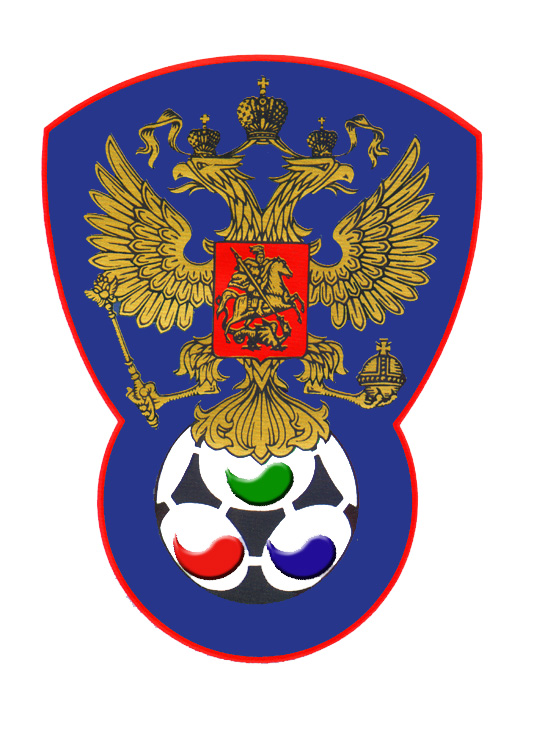 ВСЕРОССИЙСКАЯ ФЕДЕРАЦИЯФУТБОЛА ЛИЦ С ЗАБОЛЕВАНИЕМ ЦП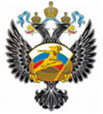 Сборная Свердловской областиСборная Ленинградской областиСудейская бригадаФамилия , ИмяКатегорияГородГлавный  судьяГлазатов Евгений2ДзержинскПомощник № 1Снегирев Олег1Нижний НовгородПомощник № 2 Лысенко Павел1Йошкар-ОлаРезервный судьяВерхнев Анатолий1Нижний НовгородБелыефутболкиЖелтыеБелыегетрыЖелтые№ФамилияИмяКлЗМЗаменыЗамены№ФамилияИмяКлЗМЗаменыЗамены№ФамилияИмяКлЗМ№мин№ФамилияИмяКлЗМ№мин1Комолов Владимир21СолдатенкоАлександр13Сабиров Денис1117384ЗарубинДмитрий15КленовКирилл28СамохинДмитрий26ПлюснинАндрей29БажулинАндрей312488МухинРуслан11194611КругляковСергей110ЕлинНикита275513ЗайцевВладимир1511ЛебедевЕвгений2114НикитинСергей227НосовАртем12ПрокоповичСергей3117НемкинИгорь119ВаулинАлександр1№Фамилия  и  инициалыДолжность№Фамилия  и  инициалыДолжность1Гилимов АлексейГл. тренер1Литвинов АлександрГл. тренер2Башаров МаратТренер2НетНетНе поступалоГлавный судья_______________(Глазатов Е.В.)                  подписьфамилия и инициалыПодпись представителя принимающей команды_______________(Гилимов А.В.)                  подписьфамилия и инициалыПодпись представителя команды гостей_______________(Литвинов А.А.)                  подписьфамилия и инициалы